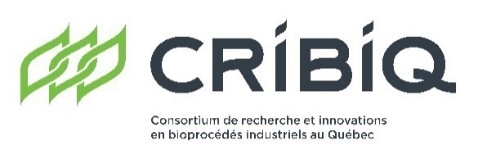 Bioalimentaire IIIBio-Food III2023-2024Lettre d’intention – 115e appel à projetsLetter of intent – 115st call for projects► IMPORTANT : Veuillez remplir la grille de calcul (Excel) LDI► IMPORTANT: Please fill up the budget form (Excel) LOILe formulaire « Lettre d’intention » et la « Grille de calcul » pour le 115e appel à projets doivent être soumis par courriel au plus tard le 15 février 2024 à 17h. The "Letter of Intent" and the "Budget form" for the 115st call for projects must be submitted by email no later than February 15th, 2024 at 5:00 pm.Mlle/Ms. Laila Ben Said, Directrice à l’innovation/Innovation Directorlaila.bensaid@cribiq.qc.caSECTION 1 : INFORMATIONS GÉNÉRALES / GENERAL INFORMATION1.1	Demandeur principal / Principal applicant1.1	Demandeur principal / Principal applicant1.1	Demandeur principal / Principal applicant1.1	Demandeur principal / Principal applicant1.1	Demandeur principal / Principal applicantNom, PrénomFirst name, Last name Établissement de rechercheAffiliated research instituteÉtablissement de rechercheAffiliated research instituteTitre du demandeur principalPrincipal applicant’s titleTitre du demandeur principalPrincipal applicant’s titleTéléphone, posteTelephone, ext.Téléphone, posteTelephone, ext.CourrielEmailCourrielEmailCourrielEmailAdresse (numéro, rue, bureau, ville)Address (number, street, office, city)Adresse (numéro, rue, bureau, ville)Address (number, street, office, city)ProvinceProvinceProvinceProvinceCode postalPostal code1.2.	PME (249 employés et moins) / SMEs (249 employees and less)1.2.	PME (249 employés et moins) / SMEs (249 employees and less)1.2.	PME (249 employés et moins) / SMEs (249 employees and less)1.2.	PME (249 employés et moins) / SMEs (249 employees and less)Nom entrepriseCompany nameNom personne-ressourceName of contact personTitreTitleCourrielEmail1.3.	GE (250 employés et plus) / Large enterprises (250 employees and more)1.3.	GE (250 employés et plus) / Large enterprises (250 employees and more)1.3.	GE (250 employés et plus) / Large enterprises (250 employees and more)1.3.	GE (250 employés et plus) / Large enterprises (250 employees and more)Nom entrepriseCompany nameNom personne-ressourceName of contact personTitreTitleCourrielEmail1.4.	Codemandeur(s) : Institut(s) de recherche public(s) du Québec (IRPQ) / Co-applicant(s) : Public research institute(s)1.4.	Codemandeur(s) : Institut(s) de recherche public(s) du Québec (IRPQ) / Co-applicant(s) : Public research institute(s)1.4.	Codemandeur(s) : Institut(s) de recherche public(s) du Québec (IRPQ) / Co-applicant(s) : Public research institute(s)1.4.	Codemandeur(s) : Institut(s) de recherche public(s) du Québec (IRPQ) / Co-applicant(s) : Public research institute(s)ÉtablissementInstituteNom personne-ressourceName of contact person TitreTitleCourrielEmailSECTION 2. Domaines d’application du projet / Project AREAS of applicationsSECTION 2. Domaines d’application du projet / Project AREAS of applicationsSECTION 2. Domaines d’application du projet / Project AREAS of applications2.1 Bioressource(s) utilisée(s) (vous pouvez cocher plus d’un choix) / Bioresource(s) used in theproject (you can mark more than one choice)2.1 Bioressource(s) utilisée(s) (vous pouvez cocher plus d’un choix) / Bioresource(s) used in theproject (you can mark more than one choice)2.1 Bioressource(s) utilisée(s) (vous pouvez cocher plus d’un choix) / Bioresource(s) used in theproject (you can mark more than one choice) Végétale / Plant Macroalgues / Macroalgae Microalgues / Microalgae Forestière / Forest Agricole / Agricultural Autre, veuillez préciser / Other, please specify : Animale / Animale Marine / Marine Avicole / Poultry Boivine / Bovine Porcine / Porcine Ovine / Sheep Autre, veuillez préciser / Other, please specify : Résiduelle / Residual Veuillez préciser : / Please specify :2.2 Filières visées (vous pouvez cocher plus d’un choix) /        Aimed sector(s) (you can mark more than one choice)2.2 Filières visées (vous pouvez cocher plus d’un choix) /        Aimed sector(s) (you can mark more than one choice)2.2 Filières visées (vous pouvez cocher plus d’un choix) /        Aimed sector(s) (you can mark more than one choice) Agricole / Agricultural Agricole / Agricultural Agricole / Agricultural Amélioration des cultures végétales / Crop Improvement Conditionnement de biomasses / Biomass packaging Développement de biopesticides / Biopesticide development Prétraitement de biomasses / Biomass pre-treatment Développement de biofertilisants / Biofertilizer development Valorisation des coproduits / Valorization of by-products – coproducts Développement de l’agriculture de précision / Precision farming development Amélioration de la production agricole (ex. : serres, nouvelles techniques de cultures, intelligence artificielle) / 	 Improvement of agricultural production (e.g., greenhouses, new farming techniques, artificial intelligence) Autre, veuillez préciser / Other, please specify :  Amélioration des cultures végétales / Crop Improvement Conditionnement de biomasses / Biomass packaging Développement de biopesticides / Biopesticide development Prétraitement de biomasses / Biomass pre-treatment Développement de biofertilisants / Biofertilizer development Valorisation des coproduits / Valorization of by-products – coproducts Développement de l’agriculture de précision / Precision farming development Amélioration de la production agricole (ex. : serres, nouvelles techniques de cultures, intelligence artificielle) / 	 Improvement of agricultural production (e.g., greenhouses, new farming techniques, artificial intelligence) Autre, veuillez préciser / Other, please specify :  Amélioration des cultures végétales / Crop Improvement Conditionnement de biomasses / Biomass packaging Développement de biopesticides / Biopesticide development Prétraitement de biomasses / Biomass pre-treatment Développement de biofertilisants / Biofertilizer development Valorisation des coproduits / Valorization of by-products – coproducts Développement de l’agriculture de précision / Precision farming development Amélioration de la production agricole (ex. : serres, nouvelles techniques de cultures, intelligence artificielle) / 	 Improvement of agricultural production (e.g., greenhouses, new farming techniques, artificial intelligence) Autre, veuillez préciser / Other, please specify :  Animale / Animal Animale / Animal Animale / Animal Reproduction animale / Animal breeding Nutrition animale / Animal nutrition Santé animale / Animal health Autre, veuillez préciser / Other, please specify :  Reproduction animale / Animal breeding Nutrition animale / Animal nutrition Santé animale / Animal health Autre, veuillez préciser / Other, please specify :  Reproduction animale / Animal breeding Nutrition animale / Animal nutrition Santé animale / Animal health Autre, veuillez préciser / Other, please specify :  Transformation alimentaire / Food processing Transformation alimentaire / Food processing Transformation alimentaire / Food processing Développement de produits à valeur santé améliorée / Product development with improved health value Développement de procédés de transformation / Development of transformation processes Développement de procédés de conservation / Development of preservation processes Innocuité – salubrité alimentaire / Food safety Formulation – production de bio-ingrédients / Bio-ingredient formulation – production Optimisation des procédés de production / Optimization of production processes Mise au point de nouveaux produits / New product development Optimisation des propriétés organoleptiques / Optimization of organoleptic properties Identification – caractérisation d’allergènes alimentaires / Identification – characterization of food allergens Production de biomolécules fonctionnelles / Functional biomolecule production Développement de biostimulants / Biostimulant development Autre, veuillez préciser / Other, please specify :  Développement de produits à valeur santé améliorée / Product development with improved health value Développement de procédés de transformation / Development of transformation processes Développement de procédés de conservation / Development of preservation processes Innocuité – salubrité alimentaire / Food safety Formulation – production de bio-ingrédients / Bio-ingredient formulation – production Optimisation des procédés de production / Optimization of production processes Mise au point de nouveaux produits / New product development Optimisation des propriétés organoleptiques / Optimization of organoleptic properties Identification – caractérisation d’allergènes alimentaires / Identification – characterization of food allergens Production de biomolécules fonctionnelles / Functional biomolecule production Développement de biostimulants / Biostimulant development Autre, veuillez préciser / Other, please specify :  Développement de produits à valeur santé améliorée / Product development with improved health value Développement de procédés de transformation / Development of transformation processes Développement de procédés de conservation / Development of preservation processes Innocuité – salubrité alimentaire / Food safety Formulation – production de bio-ingrédients / Bio-ingredient formulation – production Optimisation des procédés de production / Optimization of production processes Mise au point de nouveaux produits / New product development Optimisation des propriétés organoleptiques / Optimization of organoleptic properties Identification – caractérisation d’allergènes alimentaires / Identification – characterization of food allergens Production de biomolécules fonctionnelles / Functional biomolecule production Développement de biostimulants / Biostimulant development Autre, veuillez préciser / Other, please specify :  Aliments santé et bio-ingrédients fonctionnels / Healthy foods and functional bio-ingredients  Aliments santé et bio-ingrédients fonctionnels / Healthy foods and functional bio-ingredients  Aliments santé et bio-ingrédients fonctionnels / Healthy foods and functional bio-ingredients  Extraction de biomolécules fonctionnelles / Functional biomolecule extraction Séparation – purification de biomolécules fonctionnelles / Separation – purification of functional biomolecules Caractérisation – conversion de biomolécules fonctionnelles / Characterization – conversion of functional biocomponents Production de microorganismes fonctionnels / Functional microorganism production Caractérisation – conversion de microorganismes fonctionnels / Characterization – conversion of functional microorganisms Autre, veuillez préciser / Other, please specify :  Extraction de biomolécules fonctionnelles / Functional biomolecule extraction Séparation – purification de biomolécules fonctionnelles / Separation – purification of functional biomolecules Caractérisation – conversion de biomolécules fonctionnelles / Characterization – conversion of functional biocomponents Production de microorganismes fonctionnels / Functional microorganism production Caractérisation – conversion de microorganismes fonctionnels / Characterization – conversion of functional microorganisms Autre, veuillez préciser / Other, please specify :  Extraction de biomolécules fonctionnelles / Functional biomolecule extraction Séparation – purification de biomolécules fonctionnelles / Separation – purification of functional biomolecules Caractérisation – conversion de biomolécules fonctionnelles / Characterization – conversion of functional biocomponents Production de microorganismes fonctionnels / Functional microorganism production Caractérisation – conversion de microorganismes fonctionnels / Characterization – conversion of functional microorganisms Autre, veuillez préciser / Other, please specify : SECTION 3 : DESCRIPTION DU PROJET / PROJECT DESCRIPTION3.1.	Titre du projet / Project title3.2.	Résumé du projet (max. 1500 caractères) / Project summary (1500 characters max.)Décrire le/les procédé(s) et/ou le produit biosourcé à développer / Describe the process(es) and/or the biobased product to be developed3.2. Aspect(s) innovants(s) du projet et positionnement de la technologieInnovative aspect(s) and positioning of the technology3.2. Aspect(s) innovants(s) du projet et positionnement de la technologieInnovative aspect(s) and positioning of the technologyEst-ce la mise au point d’un nouveau produit ? / Is it a new product development?Est-ce la mise au point d’un produit amélioré ou plus performant ?Is it the development of an improved or a more efficient product?Est-ce la mise au point d’un nouveau procédé (la mise au point de méthodes de production nouvelles et/ou d’analyse et/ou de diagnostic)?Is it the development of a new process (new production or analysis or diagnostic methods)?Est-ce la mise au point d’un procédé amélioré ?La mise au point (ou adoption ou validation) de méthodes de production notablement améliorées (qui peut faire intervenir des changements affectant – séparément ou simultanément – les matériels ou les méthodes de travail)Is it the development of an improved process?Development (adoption, validation) of significantly improved production methods (involving both simultaneously or separately materials or working methods)4.2. Veuillez détailler et justifier l’aspect innovant du projet (max. 1500 caractères) Please provide details and justify the innovative aspect of the project (1500 characters max.)SECTION 4 : NIVEAU DE MATURITÉ TECHNOLOGIQUE (NMT) DE DÉPART DU PROJET / TECHNOLOGICAL READINESS LEVEL (TRL)4.1.	Application finale visée (produit/service/bioprocédé) (max. 150 caractères)Intended end-use application (product/service/bioprocess) (150 characters max.) L’application devra correspondre à l’état final du procédé ou du produit qui sera commercialisé. /The application must correspond to the final state of the product or process that will be commercialized.4.2.	Veuillez sélectionner, dans le menu déroulant, le NMT de DÉPART du projetPlease select the INITIAL TRL of the project from the drop-down menu4.3.	Veuillez sélectionner, dans le menu déroulant, le NMT de FIN du projetPlease select from the drop-down menu the END TRL of the projectSECTION 5.  BUDGET PRÉLIMINAIRE DU PROJET / Preliminary project budget